Odzyskiwanie danych macbook - jak odzyskać dane?Odzyskiwanie danych macbook - gdzie udać się po pomoc na terenie Warszawy? Odpowiedź znajdziesz w naszym artykule, zachęcamy do lektury.Macbook - co gdy stracimy nasze dane?Komputer to urządzenie, które służy nam nie tylko do rozrywki - oglądania seriali, orzeglądania social mediów czy blogów. Wielu znalazł a szczególnie w aktualnej sytuacji na rynku, za pomocą komputera wykonuje swoje codzienne zadania związane z wykonywaniem pracą. Dlatego też można powiedzieć, iż już komputer jest jednym z najważniejszych narzędzi naszej pracy. Dzięki któremu jesteśmy w stanie zarabiać. Nic więc dziwnego, że w momencie, w którym komputer psuje się możemy spanikować. Szczególnie jeżeli po włączeniu komputera okazuje się, że dane z naszego dysku zostały utracone. W takim momencie bardzo przydatne może być odzyskiwanie danych macbook.Odzyskiwanie danych macbook - gdzie szukać pomocy?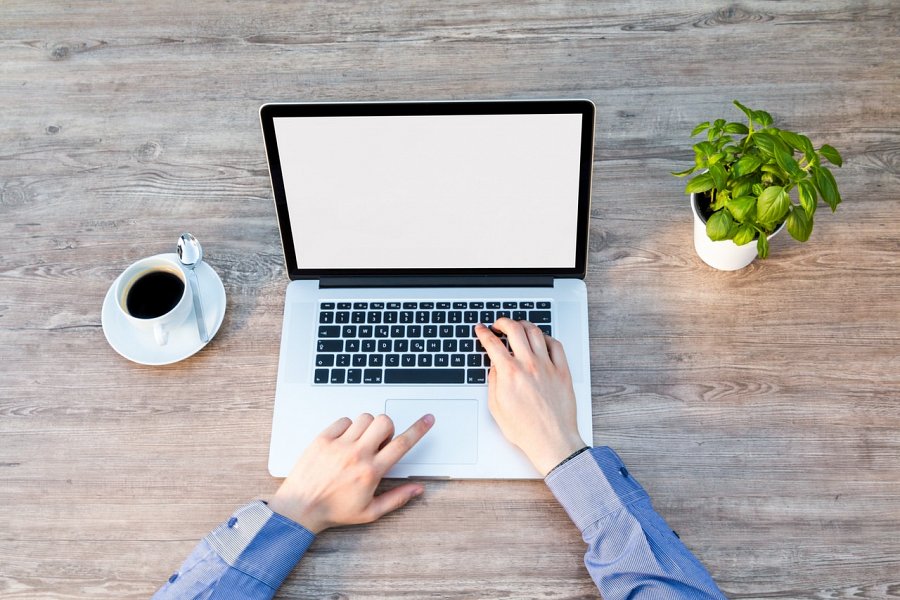 Jeżeli faktycznie dane z naszego komputera zostały utracone a my nie zapisaliśmy ich w żaden inny sposób czy to na chmurze czy też na dysku zewnętrznym niezbędne będzie poszukiwanie pomocy specjalisty, który to pomoże nam odzyskać nasze dane. Odzyskiwanie danych macbook to jedna z usług jakie oferuje firma Kom-Serwis. To pogwarancyjny serwis komputerowy oraz komórkowy na terenie Warszawy, który odzyskuje dane z takich nośników jak Dyski 1.8″, 2.5″,3.5″, Dyski SSD, Pendrive, Karty Pamięci, Interfejs Ata, Sata, SCSI, SAS czy też macierze RAID